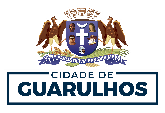 SECRETARIA DE CULTURALEI PAULO GUSTAVO – CINEMAS DE RUAFUNDO MUNICIPAL DE CULTURA - FUNCULTURAEDITAL DE CHAMAMENTO PÚBLICO PARA SELEÇÃO DE PROJETOS CULTURAIS Nº 005/2023 – PA N° 42.636/2023ANEXO VIDECLARAÇÃO DE ADESÃO AO PROJETOEm atendimento ao contido no item 7.8.2 do Edital nº 005/2023-SC – Cinemas de Rua – Lei Paulo Gustavo, DECLARAMOS conhecer na íntegra o projeto apresentado e me(nos) comprometo(emos) com a sua realização.NOMERGCPFENDEREÇOFUNÇÃOASSINATURADATA